応募用紙岡山県立大学開学30周年記念事業学生会館１階リニューアル愛称募集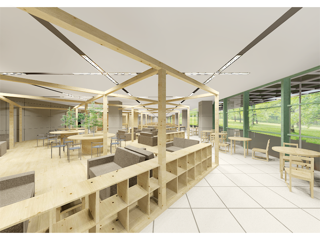 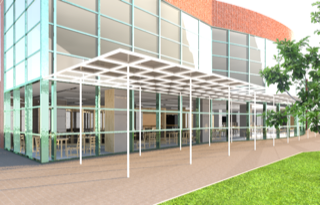 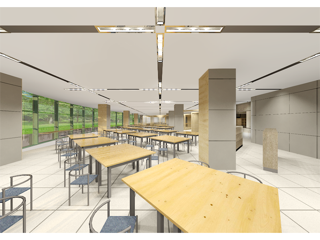 リニューアルイメージ学生食堂がゼロカーボン・SDGsの理念の下に生まれ変わります。県大の新たな交流拠点となり得る、学生や教職員にとって居心地が良く、地域の方も気軽に訪れるような場所を目指します。学生会館１階の全体イメージはＱＲコードでご覧いただけます。＜応募先＞愛称(必須)必要に応じてフリガナを添えてください。愛称の説明(必須)意味や込められた想いなどを記入してください。氏名(必須)フリガナ電話番号(必須)E-mailｱﾄﾞﾚｽ〒719-1197岡山県総社市窪木111番地岡山県立大学教学課学生支援班電話番号：0866-94-9165E-Mail：shien@ad.oka-pu.ac.jp